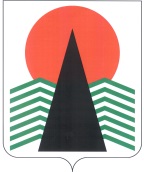 АДМИНИСТРАЦИЯ  НЕФТЕЮГАНСКОГО  РАЙОНАпостановлениег.НефтеюганскО подготовке документации по планировке территории товарищества собственников недвижимости «Север»В соответствии со статьей 45, пунктом 16 статьи 46 Градостроительного кодекса Российской Федерации, статьей 32 Федерального закона от 15.01.1998 № 66 «О садоводческих, огороднических и дачных некоммерческих объединениях граждан», Федеральным законом от 06.10.2003 № 131-ФЗ «Об общих принципах организации местного самоуправления в Российской Федерации», Уставом муниципального образования Нефтеюганский район, постановлением администрации Нефтеюганского района от 22.07.2013 № 1955-па-нпа «Об утверждении положения 
о порядке подготовки документации по планировке межселенных территорий Нефтеюганского района», на основании заявления председателя товарищества собственников недвижимости «Север» (далее – ТСН «Север») от 23.08.2018 
п о с т а н о в л я ю:Подготовить проект планировки и проект межевания территории товарищества собственников недвижимости «Север».Рекомендовать ТСН «Север» осуществить подготовку документации 
по планировке территории товарищества собственников недвижимости «Север» (далее – Документация) в границах земельного участка с кадастровым номером 86:08:0020801:15167, представить подготовленную и одобренную общим собранием членов ТСН «Север» Документацию в департамент градостроительства 
и землепользования администрации Нефтеюганского района на проверку 
для последующего утверждения.Департаменту градостроительства и землепользования администрации района (Калашников А.Д.):Организовать учет предложений от физических и юридических лиц 
о порядке, сроках подготовки и содержании Документации.Осуществить проверку подготовленной на основании настоящего постановления Документации в течение 30 дней со дня поступления Документации 
в департамент градостроительства и землепользования администрации района 
на соответствие требованиям пункта 10 статьи 45 Градостроительного кодекса Российской Федерации.Настоящее постановление подлежит опубликованию в газете «Югорское обозрение» и размещению на официальном сайте органов местного самоуправления Нефтеюганского района.Контроль за выполнением постановления возложить на директора 
департамента имущественных отношений – заместителя главы Нефтеюганского 
района Бородкину О.В.Глава района							Г.В.Лапковская19.09.2018№ 1568-па№ 1568-па